Vers.-Nr.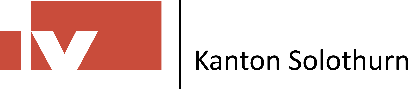 Nachname VornameBeim obgenannten Kind werden Leistungen im Zusammenhang mit angeborenen cerebralen Lähmungen
(Ziffer 390 GgV) geltend gemacht.Wie manifestiert sich klinischdie Spastizität?die Dyskinesie?die Ataxie?Wie wirkt sich die oben genannte Symptomatik aus aufAlltagsfunktionen?auf den (späteren) Schulbesuch?auf die (spätere) Eingliederung ins Erwerbsleben?Bemerkungen:Beiblatt zum ArztberichtEmpfänger:Anschrift Arzt